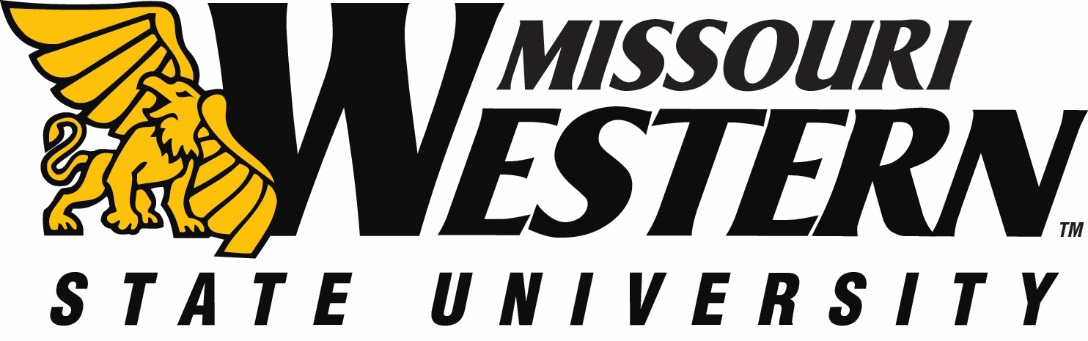  FB NO:  FB21-028					DATE:  		SEPTEMBER 28, 2020       BUYER:  Kelly Sloan, Purchasing Manager		PHONE:  	(816) 271-4465ADDENDUM #2FUNDING DEPARTMENT:	CARES ACT MONIES	EQUIPMENT/SERVICES REQUESTED:    	CAMPUS WIDE AIR HANDLERSPLEASE NOTE:  SEE BELOW FOR CLARIFICATIONS AND ADDITIONAL INFORMATION:  PLEASE SUBMIT THIS INITIALED ADDENDUM WITH YOUR BID RESPONSE.Pricing sheet for all ten installs as three different options is included with the email.  Please remember that we will select the pricing that is most beneficial to MWSU.  We may select one vendor for all projects or we may award separately.  Please return the pricing sheet with your bid packet.The updated general and detailed scopes are also attached to the email. This should answer the questions received regarding cut sheets, scope for controls and starting points on units.The bid submission deadline has been moved from Thursday, October 1 to Tuesday, October 6, 2020.  Bid must be received no later than 2:00pm Central Time.THIS ADDENDUM IS HEREBY CONSIDERED TO BE A PART OF THE ORIGINAL BID SPECIFICATIONS AND NEEDS TO BE INITIALED AND RETURNED WITH YOUR BID.